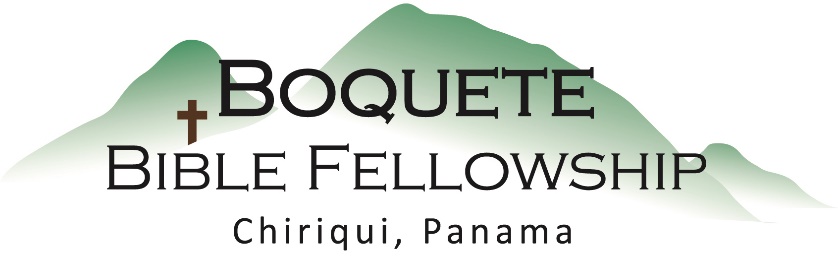 Adoración Dominical – 7 de enero, 2024Bienvenida y anuncios Oración de limpieza: Isaías 55:6-7Llamado a la adoración Salmo 30:11-12 Adoración a través del cantoAdoración a través de las ofrendas Oración de iluminaciónSermón: De “Quién Soy” a “Aquí Estoy” – Darrell Eash Respuesta                                                                   Bendición: 1 Corintios 15:58Anuncios para esta semanaEstudio Bíblico de los Miércoles – ¡Se reanuda esta semana! Bob dirige un estudio Bíblico del libro de los Hechos, a las 10:30am. Continuaremos esta semana en Hechos 6. Estudio Bíblico de las Damas – Aquí en la iglesia los jueves a las 10:30am. Estamos actualmente con el libro de Efesios – ¡venga y comparta con nosotras! Contáctese con Karen para más información.Boletín informativo – ¿Está usted en la lista para recibir el boletín semanal? Esta es la forma principal de comunicar lo que sucede durante la semana. Puede apuntarse en la mesa de bienvenida y también obtener una etiqueta de identificaciónNotas del Sermón – De “Quién Soy” a “Aquí Estoy”